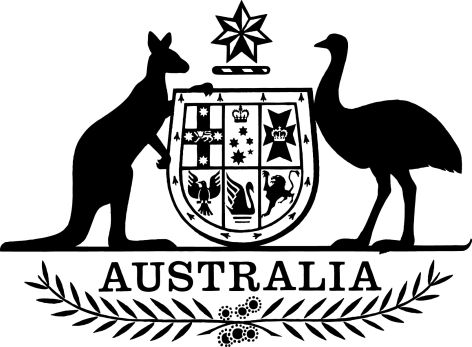 Biosecurity (First Point of Entry—Port of Townsville) Determination 2019I, Dean Merrilees, as delegate of the Director of Biosecurity, make the following determination.Dated	7 June 2019Dean Merrilees Assistant Secretary
Compliance Division
Department of AgricultureContentsPart 1—Preliminary	11	Name	12	Commencement	13	Authority	14	Definitions	1Part 2—First point of entry	35	First point of entry—vessels	36	First point of entry—goods	3Part 3—Biosecurity entry points	47	Biosecurity entry points—vessels	48	Biosecurity entry points—goods	4Part 4—Conditions	69	Conditions—notifying Agriculture Department of changes	6Part 1—Preliminary1  Name		This is the Biosecurity (First Point of Entry—Port of Townsville) Determination 2019.2  Commencement	(1)	Each provision of this instrument specified in column 1 of the table commences, or is taken to have commenced, in accordance with column 2 of the table. Any other statement in column 2 has effect according to its terms.Note:	This table relates only to the provisions of this instrument as originally made. It will not be amended to deal with any later amendments of this instrument.	(2)	Any information in column 3 of the table is not part of this instrument. Information may be inserted in this column, or information in it may be edited, in any published version of this instrument.3  Authority		This instrument is made under subsection 229(1) of the Biosecurity Act 2015.4  DefinitionsNote:	A number of expressions used in this instrument are defined in section 9 of the Act.		In this instrument:Act means the Biosecurity Act 2015.freight container means a re-usable container:	(a)	that is designed to be used to transport goods by one or more modes of transport; and	(b)	that can be transferred from one mode of transport to another without unloading the goods from the container; and	(c)	that is known as a 20-foot-long container or a 40-foot-long container.general goods means goods (as defined by section 19 of the Act) other than baggage, freight containers, live horses or waste.goods means goods (as defined by section 19 of the Act):	(a)	that are subject to biosecurity control; or	(b)	in relation to which an exposed goods order is in force.inorganic bulk goods means chemicals, ores, minerals or gases that:	(a)	are brought or imported into Australian territory in bulk; and	(b)	do not contain animals, plants, organic compounds or microbes.non-commercial vessel has the same meaning as in the Biosecurity Regulation 2016.non-commercial vessel baggage means baggage carried on a non-commercial vessel.non-commercial vessel waste means waste carried on a non-commercial vessel.passenger vessel baggage means baggage carried on a passenger vessel.vessel means a vessel (as defined by section 9 of the Act) that is subject to biosecurity control.waste means goods (as defined by section 19 of the Act):	(a)	that are subject to biosecurity control; and	(b)	that are intended, by the person in charge of the vessel on which the goods are carried, to be disposed of.Part 2—First point of entry5  First point of entry—vessels		Port of Townsville is a first point of entry for vessels generally.6  First point of entry—goods		Port of Townsville is a first point of entry for goods other than live horses.Note:	For other matters relating to whether particular goods may be brought into a particular first point of entry, see sections 173 and 174 of the Act (which deal with prohibited goods and conditionally non-prohibited goods) and any determinations made under those sections.Part 3—Biosecurity entry points7  Biosecurity entry points—vessels		Each area of Port of Townsville specified in column 2 of an item of the following table is designated as a biosecurity entry point for a vessel, or a vessel included in a class of vessels, specified in column 1 of the item.Note:	A vessel that has arrived at Port of Townsville must be brought to a biosecurity entry point for the vessel at that port as soon as practicable (see section 246 of the Act).8  Biosecurity entry points—goods		Each area of Port of Townsville specified in column 2 of an item of the following table is designated as a biosecurity entry point for goods, or goods included in a class of goods, specified in column 1 of the item.Note 1:	If a vessel has arrived at Port of Townsville and is carrying goods mentioned in the table that are to be unloaded from the vessel, those goods must be brought to a biosecurity entry point for those goods as soon as practicable (see section 147 of the Act).Note 2:	This determination does not designate biosecurity entry points for other goods for which Port of Townsville is a first point of entry, so the requirement in section 147 of the Act does not apply to the unloading of those other goods.Part 4—Conditions9  Conditions—notifying Agriculture Department of changes	(1)	The determination of Port of Townsville as a first point of entry by this instrument is subject to the conditions in this section.	(2)	If the owner (or, if there is more than one owner, an owner) of Port of Townsville becomes aware that there has been, or will be, a change to the business entity operating:	(a)	Port of Townsville; or	(b)	a biosecurity entry point at Port of Townsville;the owner (or, if there is more than one owner, an owner) must give the Agriculture Department, in writing, notice of the change as soon as practicable after becoming aware that the change has occurred or will occur.	(3)	If the lessee (if any) (or, if there is more than one lessee, a lessee) of Port of Townsville becomes aware that there has been, or will be, a change to the business entity operating:	(a)	Port of Townsville; or	(b)	a biosecurity entry point at Port of Townsville;the lessee (or, if there is more than one lessee, a lessee) must give the Agriculture Department, in writing, notice of the change as soon as practicable after becoming aware that the change has occurred or will occur.	(4)	If a person or body that is responsible for carrying out operations at Port of Townsville proposes to make a change referred to in subsection (5), the person or body must give the Agriculture Department, in writing, reasonable notice of the proposed change.	(5)	For the purposes of subsection (4), the changes are as follows:	(a)	a change to the procedures at Port of Townsville providing for biosecurity measures to be taken to manage the level of biosecurity risk associated with operations carried out at Port of Townsville;	(b)	a change to the facilities or amenities available at Port of Townsville for biosecurity officials and human biosecurity officers to perform functions or exercise powers under the Act at Port of Townsville;	(c)	a change to the procedures at Port of Townsville that may affect the ability of a person who carries out operations at Port of Townsville to identify biosecurity risks associated with those operations;	(d)	a change to the procedures at Port of Townsville that may affect the ability for biosecurity officials or human biosecurity officials to be informed of any identified biosecurity risks associated with operations carried out at Port of Townsville;	(e)	a change to the procedures at Port of Townsville for managing any other factors that may contribute to, or affect, the level of biosecurity risk associated with operations carried out at Port of Townsville.Commencement informationCommencement informationCommencement informationColumn 1Column 2Column 3ProvisionsCommencementDate/Details1.  The whole of this instrument16 June 2019.16 June 2019Biosecurity entry points—vesselsBiosecurity entry points—vesselsBiosecurity entry points—vesselsItemColumn 1VesselsColumn 2Areas1Non-commercial vesselsBreakwater Marina2Vessels other than non-commercial vesselsBerth 103Vessels other than the following:(a) non-commercial vessels;(b) passenger vesselsThe following areas:(a) Berth 1;(b) Berth 3;(c) Berth 4;(d) Berth 8;(e) Berth 9;(f) Berth 11;(g) Townsville Marine PrecinctBiosecurity entry points—goodsBiosecurity entry points—goodsBiosecurity entry points—goodsItemColumn 1GoodsColumn 2Areas1All of the following:(a) non-commercial vessel baggage;(b) non-commercial vessel wasteBreakwater Marina2Freight containers The following areas:(a) Berth 3;(b) Berth 4;(c) Berth 8;(d) Berth 9;(e) Berth 103General goodsThe following areas:(a) Berth 3;(b) Berth 4;(c) Berth 8;(d) Berth 9;(e) Berth 10; (f) Townsville Marine Precinct4Inorganic bulk goodsThe following areas:(a) Berth 1;(b) Berth 3;(c) Berth 4;(d) Berth 8;(e) Berth 9;(f) Berth 10; (g) Townsville Marine Precinct5Passenger vessel baggage Berth 106Waste The following areas:(a) Berth 1;(b) Berth 3;(c) Berth 4;(d) Berth 8;(e) Berth 9;(f) Berth 10; (g) Berth 11;(h) Townsville Marine Precinct